Meeting Minutes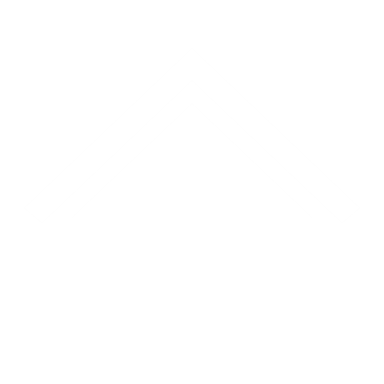 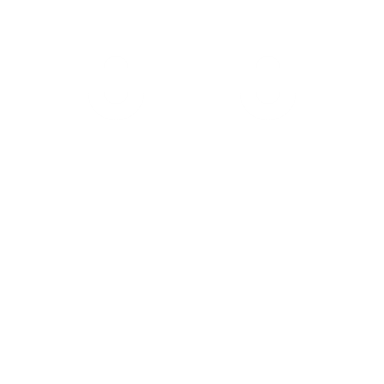 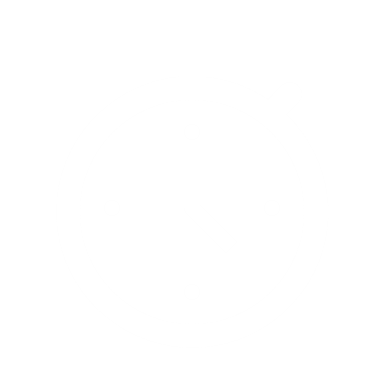 Agenda itemsAction ItemsOwner(s)DeadlineStatus